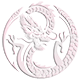 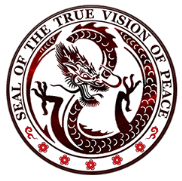 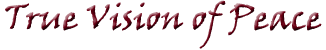 CHINESE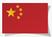 